          [АРАР                                                                                 р е ш е н и еО деятельности Совета сельского поселения Старокалмашевский сельсовет муниципального района Чекмагушевский район Республики Башкортостан за 2014 годЗаслушав информацию заместителя председателя Совета сельского поселения Старокалмашевский сельсовет муниципального района Чекмагушевский район Республики Башкортостан (далее – Совет)       Гильванова С.Т., Совет сельского поселения Старокалмашевский сельсовет района отмечает, что задачи, поставленные перед Советом сельского поселения Старокалмашевский сельсовет на 2014 год, в целом выполнены. 	 Работа Совета в 2014 году велась в соответствии с Конституциями Российской Федерации и Республики Башкортостан, Федеральным законом         от  6 октября 2003 года №131-ФЗ «Об общих принципах организации местного самоуправления в Российской Федерации», Уставом сельского поселения Старокалмашевский сельсовет муниципального района Чекмагушевский район, регламентом Совета сельского поселения Старокалмашевский сельсовет муниципального района Чекмагушевский район и планом работы.В минувшем году было созвано и проведено 7 заседаний Совета сельского поселения Старокалмашевский сельсовет муниципального района. На них было рассмотрено 26 вопроса. Постоянные комиссии провели 6 заседаний. На заседаниях рассмотрено 9 вопросов. Постоянными комиссиями подготовлено 9 заключений на представленные проекты решений, разработано и внесено в Совет сельского поселения Старокалмашевский сельсовет муниципального района.	Велась работа по представлению нормативных документов в Управление Республики Башкортостан по организации деятельности мировых судей и ведению регистров правовых актов. 	Всего за год в Регистр направлено 12 решений  Совета муниципального района.		В 2014  году от прокуратуры района на действующие правовые акты Совета получено 5 протеста и 3 представления об устранении нарушений законодательства. По результатам рассмотрения актов прокурорского реагирования в нормативные правовые акты внесены соответствующие изменения.	Депутаты Совета вели активную работу в своих избирательных округах, проводили приемы граждан, организации работы по благоустройству населенных пунктов. 	В 2014 году продолжалась работа по взаимодействию органов местного самоуправления района с органами местного самоуправления поселений.Велась целенаправленная работа по устранению  критических замечаний и реализации предложений, высказанных на заседаниях Совета.  	Исходя из вышеизложенного, руководствуясь Федеральным законом          от 06 октября 2003 года №131-ФЗ «Об общих принципах организации местного самоуправления в Российской Федерации», Уставом сельского поселения Старокалмашевский сельсовет муниципального района Чекмагушевский район Республики Башкортостан, Совет сельского поселения Старокалмашевский сельсовет муниципального района Чекмагушевский район РЕШИЛ:	1. Информацию заместителя председателя Совета Гильванова С.Т. «О деятельности  Совета сельского поселения Старокалмашевский сельсовет муниципального района Чекмагушевский район за 2014 год» принять к сведению (прилагается).  	2.Постоянным комиссиям Совета сельского поселения Старокалмашевский сельсовет проводить свою работу в соответствии с Положением о постоянных комиссиях Совета, освещать ее в средствах массовой информации.	4.Депутатам Совета сельского поселения Старокалмашевский сельсовет регулярно проводить работу с избирателями в своих избирательных округах по разъяснению и информированию жителей о работе Совета и мероприятиях, проводимых на территории  сельского поселения Старокалмашевский сельсовет муниципального района Чекмагушевский район.	5.Рекомендовать представительным органам местного самоуправления муниципального района Чекмагушевский район Республики Башкортостан:	- повысить правотворческую инициативу депутатов, комиссий Совета сельского поселения Старокалмашевский сельсовет муниципального района;	-регулярно проводить отчеты депутатов представительных органов местного самоуправления перед избирателями в своих избирательных округах;	-активизировать деятельность депутатов по работе с населением;	-оказать содействие в работе старост, выбранных на их территории.	6.Постоянно информировать население сельского поселения Старокалмашевский сельсовет, учреждений, организаций о деятельности Совета сельского поселения Старокалмашевский сельсовет муниципального района Чекмагушевский район.7. Контроль выполнения решения возложить на постоянные комиссии Совета сельского поселения Старокалмашевский сельсовет муниципального района Чекмагушевский район Республики Башкортостан.Глава сельского поселения                                             А.У.Макулов   с. Старокалмашево  4 февраля 2015 года   № 165БАШ[ОРТОСТАН  РЕСПУБЛИКА]ЫСА[МА{ОШ  РАЙОНЫ муниципаль районЫНЫ@  И*КЕ [АЛМАШ АУЫЛ СОВЕТЫ АУЫЛ  БИЛ^м^]Е СОВЕТЫ 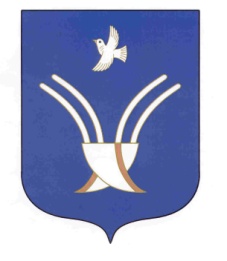 Совет сельского поселенияСТАРОКАЛМАШЕВСКИЙ сельсоветмуниципального района Чекмагушевский район Республики Башкортостан